Working Party 6APT VIEW AND PRELIMINARY APT COMMON PROPOSALon WRC-19 agenda item 10bAgenda Item 10: to recommend to the Council items for inclusion in the agenda for the next WRC, and to giveits views on the preliminary agenda for the subsequent conference and on possible agenda items for future conferences, in accordance with Article 7 of the Convention;1. 	BackgroundAgenda item 10 requests WRC-19 to recommend to the Council items for inclusion in the agenda for the WRC-23, and to give its view on the preliminary agenda for the subsequent conference and on possible agenda items for future conferences.2. 	DocumentsInput Documents APG19-5/INP-07 (AWG), INP-14 (Rev.1) (Samoa, Vanuatu), 70 (CHN), 89 (J), 92 (J, PNG, MNG), 137 (IND).Information Documents APG19-5/ INF-02 (ICAO), 04 (Wireless Industry Collaboration Co., Ltd), 08 (Ericsson & Huawei), 11 (GSMA), 18 (CEPT), 19 (ATU), 20 (CITEL), 22 (RCC).3. 	Summary of discussions3.1	Summary of APT Members’ views3.1.1 	Samoa and Vanuatu – Document APG19-5/INP-14(Rev.1)In consideration, any proposed new agenda item for terrestrial IMT systems without a demonstration that current IMT spectrum is well utilized and without real justification that additional spectrum is needed on a global basis, should be rejected or at most placed on the provisional agenda for future WRCs, beyond WRC-23.3.1.2 	China –Document APG19-5/INP-70China proposes the new IMT agenda items for WRC-23 and the details are described in the Annex 1: Studies on frequency-related matters for identification of International Mobile Telecommunications in the frequency range of 5 925-7 125 MHz, or part thereof, for the future development of International Mobile Telecommunications for 2020 and beyond.China also provides views on the proposed new agenda item “high altitude platform station as IMT base stations (HIBS)” in Annex 4: China is of the views that the existing services and systems in the same frequency band and adjacent frequency band should be fully protected and supports not include the frequency bands 1467-1492MHz, 1 980-2 010 MHz, 2 170-2 200 MHz, and 2 300-2 400MHz in the possible WRC-23 agenda item.3.1.3 	Japan –Document APG19-5/INP-89Japan proposes a new agenda item for WRC-23 to consider identification for use by high altitude platform station as IMT base stations (HIBS) in the frequency bands below 2.7 GHz identified for IMT, and whether changes are needed to the set of existing bands identified for use by HIBS as well as the definition of HIBS in RR.3.1.4 	Japan, Papua New Guinea and Mongolia – Document APG19-5/INP-92Member states of this input contribution are of the view that APG19-5 should decide the frequency range taking into account results of the studies in AWG-25 and develop the Preliminary APT Common Proposal (PACP) of this new agenda item proposal for WRC-23, “To consider identifications for use by high altitude platform station as IMT base stations (HIBS) in frequency bands below 2.7 GHz identified for IMT”.3.1.5 	India –Document APG19-5/INP-137Indian Administration proposes to include sharing and coexistence studies between MSS and terrestrial IMT systems in the 2 655-2 690 MHz frequency band as an Agenda to WRC-23 under Agenda 10 of WRC-19 in order to address the way forward in the long term for eliminating the harmful interference into MSS, and seeks the support of the APG19-5 in this regard.3.2 	Summary of issues raised during the meeting3.2.1 	IMT 6 GHzAt APG19-5, the following proposal was proposed on new IMT related agenda item for WRC-23Studies on frequency-related matters for identification of International Mobile Telecommunications in the frequency range of 5 925-7 125 MHz, or part thereof, for the future development of International Mobile Telecommunications for 2020 and beyond.At APG 19-5, APT Members carefully examined this proposal and agreed this proposal in the frequency range 7025 - 7125 MHz on WRC-19 Agenda Item 10.3.2.2 	HIBSAt APG19-5, the following proposal was proposed on new IMT related agenda item for WRC-23to consider identification of certain frequency bands below 2.7 GHz identified for IMT for use by high altitude platform station as IMT base stations (HIBS), and whether changes are needed to the set of existing bands identified for use by HIBS.At APG 19-5, APT Members examined this proposal and agreed this proposal on WRC-19 Agenda Item 10.3.2.3	Sharing studies between MSS and IMT on 2.6 GHzAt APG19-5, the following proposal was proposed on new IMT related agenda item for WRC-23to include sharing and coexistence studies between MSS and terrestrial IMT systems in the 2 655-2 690 MHz frequency band as an Agenda to WRC-23 under Agenda 10 of WRC-19 During discussion, different views were expressed:Some APT Members propose and support to include this study as the possible new agenda for WRC-23 to ensure the study, because it would be difficult to resolve the interference through bi-lateral discussion.Some APT Members think that this issue should be resolved via bi-lateral discussion rather than WRC-23 new agenda item. Some APT Members also believe this issue should be raised to the awareness of the Radio Regulation Board for consideration, hence this is not a matter to be considered as a possible new Agenda item for WRC-23.  After discussion, APT Members could not reach consensus to develop the preliminary APT Common Proposal for a possible new agenda item for WRC-23 on this topic.Some APT Members noted the interference case reported by India to the MSS from the terrestrial IMT in 2655-2690 MHz and that Resolution 225 (Rev.WRC-12) recognizes that that studies of potential sharing and coordination between the satellite component of IMT and the terrestrial component of IMT, mobile-satellite service applications and other high-density applications in other services such as point-to-multipoint communication/distribution systems in the bands 2 500-2 520 MHz and 2 670-2 690 MHz bands are not finished. Accordingly some APT Members agreed that the studies on this matter should be completed as a matter of priority and recommend that the matter may be taken out to RA by concerned administrations.4. 	APT View(s)APT Members support the following items to be included in the agendas of WRC-23:Studies on frequency-related matters for identification of International Mobile Telecommunications in the frequency range of 7 025-7 125 MHz for the future development of International Mobile Telecommunications for 2020 and beyond.to consider identification of certain frequency bands below 2.7 GHz identified for IMT for use by high altitude platform station as IMT base stations (HIBS), and whether changes are needed to the set of existing bands identified for use by HIBS.APT Members recognize that India is facing the issue of interference to MSS from the terrestrial IMT systems in the 2 655-2 690 MHz frequency band.5. 	Preliminary APT Common Proposal(s)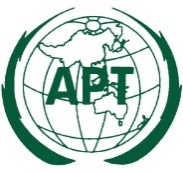 ASIA-PACIFIC TELECOMMUNITYDocument No:The 5th Meeting of the APT Conference PreparatoryGroup for WRC-19 (APG19-5)APG19-5/OUT-48(Rev.1)31 July – 6 August 2019, Tokyo, Japan6 August 2019